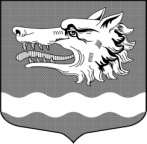 СОВЕТ ДЕПУТАТОВМУНИЦИПАЛЬНОГО ОБРАЗОВАНИЯРаздольевское сельское поселение муниципального образованияПриозерский муниципальный район Ленинградской областиРЕШЕНИЕ15 декабря 2020 года                                                                                  № 80Об утверждении Положения об администрации муниципального образования Раздольевское сельское поселение муниципального образования Приозерский муниципальный район Ленинградской области в новой редакцииВ соответствии с Федеральным законом от 6 октября 2003 года № 131-ФЗ «Об общих принципах организации местного самоуправления в Российской Федерации», Уставом муниципального образования Раздольевское сельское поселение муниципального образования Приозерский муниципальный район Ленинградской области, Совет депутатов муниципального образования Раздольевское сельское поселение РЕШИЛ:1. Утвердить Положение об администрации муниципального образования Раздольевское сельское поселение муниципального образования Приозерский муниципальный район Ленинградской области в новой редакции (далее Положение), согласно Приложению.2. Признать утратившими силу:- Решение Совета депутатов от 29 сентября 2011 года № 71 «Об утверждении Положения об администрации МО Раздольевское сельское поселение МО Приозерский муниципальный район Ленинградской области»- Решение Совета депутатов от 30 января 2012 года № 90 «О внесении изменений в Положение об администрации МО Раздольевское сельское поселение»- Решение Совета депутатов от 08 февраля 2019 года № 149 «О внесении изменений в решение Совета депутатов МО Раздольевское сельское поселение № 71 от 09.09.2011 «Об утверждении Положения об администрации МО Раздольевское сельское поселение МО Приозерский муниципальный район Ленинградской области»3. Настоящее решение подлежит опубликованию в средствах массовой информации и вступает в силу со дня его официального опубликования.Глава МО Раздольевское сельское поселение:                                      А.В. Долгов         Е.А. Михайлова 66-725 Разослано: дело-2, администрация-1, прокуратура-1, редакция -1.УТВЕРЖДЕНО Решением Совета депутатовМО Раздольевское сельское поселение МО Приозерский муниципальный район  Ленинградской области от 15.12.2020 года № 80 Положение об администрации муниципального образования Раздольевское сельское поселение муниципального образования Приозерский муниципальный район Ленинградской областив новой редакции                                                   I. Общие положения1.  Администрация муниципального образования Раздольевское сельское поселение  муниципального образования Приозерский муниципальный район Ленинградской области (Далее - администрация) является исполнительно-распорядительным органом местного самоуправления муниципального образования Раздольевское сельское поселение муниципального образования Приозерский муниципальный район Ленинградской области, осуществляет управление на территории поселения и в соответствии с Уставом муниципального образования Раздольевское сельское поселение муниципального образования Приозерский муниципальный район Ленинградской области наделяется полномочиями по решению вопросов местного значения и полномочиями для осуществления отдельных государственных полномочий, переданных органам местного самоуправления поселения федеральными законами и законами Ленинградской области.2. В своей деятельности администрация руководствуется Конституцией Российской Федерации, федеральными законами, указами Президента Российской Федерации и другими нормативными актами Российской Федерации, законами и иными правовыми актами Ленинградской области, Уставом МО Раздольевское сельское поселение и иными нормативными правовыми актами МО Раздольевское сельское поселение, а также настоящим Положением.3. Администрация является муниципальным казенным учреждением и обладает правами юридического лица, имеет обособленное имущество на праве оперативного управления, гербовую печать со своим наименованием, бланки, штампы со своими реквизитами.Администрация от имени МО Раздольевское сельское поселение приобретает и осуществляет имущественные и иные права и обязанности в соответствии с действующим законодательством, в том числе выступает от имени МО Раздольевское сельское поселение или от своего имени в качестве истца и ответчика в судах.4. Администрация является главным администратором доходов, главным администратором источников внутреннего финансирования дефицита бюджета и главным распорядителем бюджетных средств бюджета МО Раздольевское сельское поселение.Администрация является получателем бюджетных средств бюджета МО Раздольевское сельское поселение.Финансовое обеспечение деятельности администрации осуществляется в установленном порядке за счет средств бюджета МО Раздольевское сельское поселение. Администрация имеет самостоятельный баланс, бюджетную смету, лицевой счет, открываемый в соответствии с законодательством Российской Федерации.  5. Полное наименование администрации – администрация муниципального образования Раздольевское сельское поселение муниципального образования Приозерский муниципальный район Ленинградской области.Сокращенное наименование – администрация МО Раздольевское сельское поселение.Юридический адрес администрации – 188733, Ленинградская область, Приозерский район, деревня Раздолье, улица Центральная, дом 1, кв. 3.II. Полномочия администрации1. Для решения вопросов местного значения МО Раздольевское сельское поселение администрация обладает следующими полномочиями:1) разрабатывает проекты местного бюджета, планов, программ, решений, представляемых главой администрации на рассмотрение Совета депутатов МО Раздольевское сельское, составляет отчеты об исполнении местного бюджета;2) исполняет местный бюджет и представляет на утверждение Совета депутатов МО Раздольевское сельское поселение отчет о его исполнении;3) от имени и в интересах МО Раздольевское сельское поселение осуществляет владение, пользование и распоряжение имуществом, находящимся в муниципальной собственности МО Раздольевское сельское поселение, а также иной переданной в управление МО Раздольевское сельское поселение собственностью;4) организует в границах МО Раздольевское сельское поселение электро- и газоснабжение поселений, входящих в его состав, в пределах полномочий, установленных законодательством Российской Федерации;4.1) осуществляет в ценовых зонах теплоснабжения муниципальный контроль за выполнением единой теплоснабжающей организацией мероприятий по строительству, реконструкции и (или) модернизации объектов теплоснабжения, необходимых для развития, повышения надежности и энергетической эффективности системы теплоснабжения и определенных для нее в схеме теплоснабжения в пределах полномочий, установленных Федеральным законом "О теплоснабжении";5) организует дорожную деятельность в отношении автомобильных дорог местного значения в границах населенных пунктов МО Раздольевское сельское поселение, осуществляет муниципальный контроль за сохранностью автомобильных дорог местного значения в границах населенных пунктов МО Раздольевское сельское поселение, и обеспечивает безопасность дорожного движения на них, а также осуществляет иные полномочия в области использования автомобильных дорог и осуществления дорожной деятельности в соответствии с законодательством Российской Федерации;6) осуществляет обеспечение проживающих в поселении и нуждающихся в жилых помещениях малоимущих граждан жилыми помещениями, организация строительства и содержания муниципального жилищного фонда, создание условий для жилищного строительства, осуществление муниципального жилищного контроля, а также иных полномочий органов местного самоуправления в соответствии с жилищным законодательством;7) создает условия для предоставления транспортных услуг населению и организует транспортное обслуживание населения в границах МО Раздольевское сельское поселение;8) участвует в профилактике терроризма и экстремизма, а также в минимизации и (или) ликвидации последствий проявлений терроризма и экстремизма на территории МО Раздольевское сельское поселение;9) разрабатывает и осуществляет меры, направленные на укрепление межнационального и межконфессионального согласия, поддержку и развитие языков и культуры народов Российской Федерации, проживающих на территории МО Раздольевское сельское поселение, реализацию прав национальных меньшинств, обеспечение социальной и культурной адаптации мигрантов, профилактику межнациональных (межэтнических) конфликтов;10) участвует в предупреждении и ликвидации последствий чрезвычайных ситуаций на территории МО Раздольевское сельское поселение;11) Организует обеспечение первичных мер пожарной безопасности в границах населенных пунктов поселения12) создает условия для обеспечения жителей МО Раздольевское сельское поселение, услугами связи, общественного питания, торговли и бытового обслуживания;13) организует библиотечное обслуживание населения МО Раздольевское сельское поселение, комплектование и обеспечение сохранности их библиотечных фондов;14) создает условия для обеспечения населения МО Раздольевское сельское поселение, услугами по организации досуга и услугами организации культуры;15) создает условия для сохранения, использования и популяризации объектов культурного наследия (памятников истории и культуры), находящихся в собственности МО Раздольевское сельское поселение, охраны объектов культурного наследия (памятников истории и культуры) местного (муниципального) значения, расположенных на территории МО Раздольевское сельское поселение;16) создает условия для развития местного традиционного народного художественного творчества населения МО Раздольевское сельское поселение;17) обеспечивает условия для развития на территории МО Раздольевское сельское поселение физической культуры, школьного спорта и массового спорта, организует проведение официальных физкультурно-оздоровительных и спортивных мероприятий МО Приозерский муниципальный район;18) Создает условия для массового отдыха жителей поселения и организация обустройства мест массового отдыха населения, включая обеспечение свободного доступа граждан к водным объектам общего пользования и их береговым полосам;19) формирует архив МО Раздольевское сельское поселение;20) участвует в организации деятельности по сбору (в том числе раздельному сбору), транспортированию, твердых коммунальных отходов на территории МО Раздольевское сельское поселение; 21) утверждает правила благоустройства территории МО Раздольевское сельское поселение, осуществляет контроль за их соблюдением, организует благоустройство территории МО Раздольевское сельское поселение в соответствии с указанными правилами, а также организация использования, охраны, защиты, воспроизводства городских лесов, лесов особо охраняемых природных территорий, расположенных в границах населенных пунктов МО Раздольевское сельское поселение;22) утверждает генеральные планы МО Раздольевское сельское поселение, правила землепользования и застройки, утверждает подготовленную на основе генеральных планов МО Раздольевское сельское поселение документацию по планировке территории,организует выдачу градостроительного плана земельного участка, расположенного в границах поселения, выдачу разрешений на строительство (за исключением случаев, предусмотренных Градостроительным кодексом Российской Федерации, иными федеральными законами), разрешений на ввод объектов в эксплуатацию при осуществлении строительства, реконструкции объектов капитального строительства, расположенных на территории МО Раздольевское сельское поселение, утверждает местные нормативы градостроительного проектирования МО Раздольевское сельское поселение, организует резервирование земель и изъятие земельных участков в границах МО Раздольевское сельское поселение для муниципальных нужд, осуществляет муниципальный земельный контроль в границах МО Раздольевское сельское поселение, осуществляет в случаях, предусмотренных Градостроительным кодексом Российской Федерации, осмотры зданий, сооружений и выдачу рекомендаций об устранении выявленных в ходе таких осмотров нарушений, направляет уведомления о соответствии указанных в уведомлении о планируемых строительстве или реконструкции объекта индивидуального жилищного строительства или садового дома (далее - уведомление о планируемом строительстве) параметров объекта индивидуального жилищного строительства или садового дома установленным параметрам и допустимости размещения объекта индивидуального жилищного строительства или садового дома на земельном участке, уведомления о несоответствии указанных в уведомлении о планируемом строительстве параметров объекта индивидуального жилищного строительства или садового дома установленным параметрам и (или) недопустимости размещения объекта индивидуального жилищного строительства или садового дома на земельном участке, уведомления о соответствии или несоответствии построенных или реконструированных объекта индивидуального жилищного строительства или садового дома требованиям законодательства о градостроительной деятельности при строительстве или реконструкции объектов индивидуального жилищного строительства или садовых домов на земельных участках, расположенных на территориях МО Раздольевское сельское поселение, принимает в соответствии с гражданским законодательством Российской Федерации:- решения о сносе самовольной постройки, решения о сносе самовольной постройки или ее приведении в соответствие с предельными параметрами разрешенного строительства, реконструкции объектов капитального строительства, установленными правилами землепользования и застройки, документацией по планировке территории, или обязательными требованиями к параметрам объектов капитального строительства, установленными федеральными законами (далее также - приведение в соответствие с установленными требованиями), - решения об изъятии земельного участка, не используемого по целевому назначению или используемого с нарушением законодательства Российской Федерации, - осуществление сноса самовольной постройки или ее приведения в соответствие с установленными требованиями в случаях, предусмотренных Градостроительным кодексом Российской Федерации;23) присваивает адреса объектам адресации, изменяет, аннулирует адреса, присваивает наименования элементам улично-дорожной сети (за исключением автомобильных дорог федерального значения, автомобильных дорог регионального или межмуниципального значения), изменяет, аннулирует такие наименования, размещает информацию в государственном адресном реестре;24) обеспечивает содержание мест захоронения на территории МО Раздольевское сельское поселение, организует ритуальные услуги;25) организует и осуществляет мероприятия по территориальной и гражданской обороне, защите населения и территории МО Раздольевское сельское поселение от чрезвычайных ситуаций природного и техногенного характера;26) участвует в создании, содержании и организации деятельности аварийно-спасательных служб и (или) аварийно-спасательных формирований на территории поселения;27) осуществляет мероприятия по обеспечению безопасности людей на водных объектах, охране их жизни и здоровья;28) осуществляет создание, развитие и обеспечение охраны лечебно-оздоровительных местностей и курортов местного значения на территории МО Раздольевское сельское поселение, а также осуществляет муниципальный контроль в области использования и охраны особо охраняемых природных территорий местного значения;29) создает условия для развития сельскохозяйственного производства в поселениях, расширения рынка сельскохозяйственной продукции, сырья и продовольствия, содействует развитию малого и среднего предпринимательства, оказывает поддержку социально ориентированным некоммерческим организациям, благотворительной деятельности и добровольчеству;30) организует и осуществляет мероприятия по работе с детьми и молодежью;31) осуществляет в пределах, установленных водным законодательством Российской Федерации, полномочия собственника водных объектов, разрабатывает правила использования водных объектов общего пользования для личных и бытовых нужд, включая обеспечение свободного доступа граждан к водным объектам общего пользования и их береговым полосам;32) осуществляет муниципальный лесной контроль на лесных участках, находящихся в муниципальной собственности;33) оказание поддержки гражданам и их объединениям, участвующим в охране общественного порядка, создание условий для деятельности народных дружин;34) предоставляет помещения для работы на обслуживаемом административном участке МО Раздольевское сельское поселение сотруднику, замещающему должность участкового уполномоченного полиции;35) до 01 января 2017 года предоставление сотруднику, замещающему должность участкового уполномоченного полиции, и членам его семьи жилого помещения на период замещения сотрудником указанной должности.36) оказание поддержки социально ориентированным некоммерческим организациям в пределах полномочий, установленных статьями 31.1 и 31.3 Федерального закона от 12 января 1996 года N 7-ФЗ "О некоммерческих организациях";37) обеспечивает выполнение работ, необходимых для создания искусственных земельных участков для нужд МО Раздольевское сельское поселение, проведение открытого аукциона на право заключить договор о создании искусственного земельного участка в соответствии с федеральным законом;38) осуществляет меры по противодействию коррупции в границах МО Раздольевское сельское поселение;39) организует в соответствии с Федеральным законом от 24 июля 2007 года № 221-ФЗ «О кадастровой деятельности» выполнение комплексных кадастровых работ и утверждение карты-плана территории;39) осуществляет муниципальный контроль в соответствии с Федеральным законом от 26 декабря 2008 года № 294-ФЗ «О защите прав юридических лиц и индивидуальных предпринимателей при осуществлении государственного контроля (надзора) и муниципального контроля» в порядке, установленном администрацией МО Раздольевское сельское поселение;40) осуществляет функций и полномочий учредителя, определяет цели, условий и порядок деятельности муниципальных предприятий и муниципальных учреждений, утверждает уставы муниципальных бюджетных и муниципальных казенных учреждений в порядке, предусмотренном администрацией, утверждает уставы муниципальных автономных учреждений и муниципальных предприятий, назначает на должность и освобождает от должности руководителей муниципальных предприятий и муниципальных учреждений, заслушивает отчеты об их деятельности в порядке, предусмотренном решением совета депутатов.41) осуществляет иные полномочия по решению вопросов местного значения, не отнесенных к компетенции Совета депутатов МО Раздольевское сельское поселение, иных органов местного самоуправления МО Раздольевское сельское поселение, а также отдельные государственные полномочия, переданные в установленном законом порядке.2. Для решения вопросов МО Раздольевское сельское поселение, не отнесенных к вопросам местного значения, администрация имеет право на:1) создание музеев МО Раздольевское сельское поселение;2) участие в осуществлении деятельности по опеке и попечительству;3) создание условий для осуществления деятельности, связанной с реализацией прав местных национально-культурных автономий на территории МО Раздольевское сельское поселение;4) оказание содействия национально-культурному развитию народов Российской Федерации и реализации мероприятий в сфере межнациональных отношений на территории МО Раздольевское сельское поселение;8) участие в организации и осуществлении мероприятий по мобилизационной подготовке муниципальных предприятий и учреждений, находящихся на территории МО Раздольевское сельское поселение;8.1) создание муниципальной пожарной охраны;6) создание условий для развития туризма;7) оказание поддержки общественным наблюдательным комиссиям, осуществляющим общественный контроль за обеспечением прав человека и содействие лицам, находящимся в местах принудительного содержания;8) оказание поддержки общественным объединениям инвалидов, а также созданным общероссийскими общественными объединениями инвалидов организациям в соответствии с Федеральным законом от 24 ноября 1995 года N 181-ФЗ «О социальной защите инвалидов в Российской Федерации»;10) совершение нотариальных действий, предусмотренных законодательством.;13) предоставление гражданам жилых помещений муниципального жилищного фонда по договорам найма жилых помещений жилищного фонда социального использования в соответствии с жилищным законодательством;12) осуществление мероприятий в сфере профилактики правонарушений, предусмотренных Федеральным законом «Об основах системы профилактики правонарушений в Российской Федерации»;13) оказание содействия развитию физической культуры и спорта инвалидов, лиц с ограниченными возможностями здоровья, адаптивной физической культуры и адаптивного спорта.2. Администрация МО Раздольевское сельское поселение вправе решать вопросы, указанные в части 1 настоящей статьи, участвовать в осуществлении иных государственных полномочий (не переданных в соответствии со статьей 19 Федерального закона от 06.10.2003 года №131-ФЗ «Об общих принципах организации местного самоуправления в Российской Федерации»), если это участие предусмотрено федеральными законами, а также решать иные вопросы, не отнесенные к компетенции органов местного самоуправления других муниципальных образований, органов государственной власти и не исключенные из их компетенции федеральными законами и законами субъектов Российской Федерации, за счет доходов местных бюджетов, за исключением межбюджетных трансфертов, предоставленных из бюджетов бюджетной системы Российской Федерации, и поступлений налоговых доходов по дополнительным нормативам отчислений.IV. Глава администрации1. Глава администрации руководит администрацией на принципах единоначалия.2. Глава администрации назначается на должность по контракту на конкурсной основе с соблюдением порядка и требований, установленных действующим законодательством и Уставом МО Раздольевское сельское поселение. 3. Контракт с главой администрации заключается на срок полномочий Совета депутатов МО Раздольевское сельское поселение, принявшего решение о назначении лица на должность главы администрации (до дня начала работы Совета депутатов МО Раздольевское сельское поселение нового созыва), но не менее чем на два года.4. Порядок проведения конкурса на замещение должности главы администрации устанавливается Советом депутатов МО Раздольевское сельское поселение.V. Полномочия главы администрации1. В сфере осуществления исполнительно-распорядительной деятельности глава администрации:1) осуществляет общее руководство деятельностью администрации, ее структурных подразделений по решению всех вопросов, отнесенных к компетенции администрации;2) заключает от имени администрации договоры в пределах своей компетенции;3) от имени администрации МО Раздольевское сельское поселение подписывает документы, связанные с приобретением и осуществлением имущественных и иных прав и обязанностей, выступает в суде без доверенности;4) выдает доверенности от имени администрации МО Раздольевское сельское поселение;5) разрабатывает и представляет на утверждение совета депутатов МО Раздольевское сельское поселение структуру администрации, самостоятельно формирует штат администрации, в пределах утвержденных в бюджете средств на содержание администрации;6) утверждает положения о структурных подразделениях администрации (за исключением юридических лиц);7) отменяет акты руководителей структурных подразделений администрации, противоречащие действующему законодательству или муниципальным правовым актам;8) назначает на должность и освобождает от должности работников администрации; руководителей подведомственных учреждений и предприятий;9) утверждает муниципальные задания подведомственным учреждениям;10) осуществляет иные полномочия, отнесенные к его компетенции уставом МО Раздольевское сельское поселение, настоящим положением и иными правовыми актами.2. В сфере взаимодействия с Советом депутатов МО Раздольевское сельское поселение глава администрации:1) вносит на рассмотрение в Совет депутатов МО Раздольевское сельское поселение проекты муниципальных правовых актов МО Раздольевское сельское поселение;2) вносит на утверждение Совета депутатов МО Раздольевское сельское поселение проекты местных бюджетов МО Раздольевское сельское поселение и отчеты об их исполнении;3) вносит предложения о созыве внеочередных заседаний Совета депутатов МО Раздольевское сельское поселение;4) предлагает вопросы в повестку дня заседаний Совета депутатов МО Раздольевское сельское поселение;5) представляет на утверждение Совета депутатов МО Раздольевское сельское поселение планы и программы социально-экономического развития МО Раздольевское сельское поселение об их исполнении;6) представляет Совету депутатов МО Раздольевское сельское поселение ежегодные отчеты о результатах своей деятельности и деятельности администрации, в том числе о решении вопросов, поставленных советом депутатов МО Раздольевское сельское поселение.3. Полномочия главы администрации прекращаются досрочно в случае:1) смерти;2) отставки по собственному желанию;3) расторжения контракта по соглашению сторон или в судебном порядке;4) отрешения от должности в соответствии с федеральным законом;5) признания судом недееспособным или ограниченно дееспособным;6) признания судом безвестно отсутствующим или объявления умершим;7) вступления в отношении его в законную силу обвинительного приговора суда;8) выезда за пределы Российской Федерации на постоянное место жительства;9) прекращения гражданства Российской Федерации, прекращения гражданства иностранного государства – участника международного договора Российской Федерации, в соответствии с которым иностранный гражданин имеет право быть избранным в органы местного самоуправления, приобретения им гражданства иностранного государства либо получения им вида на жительство или иного документа, подтверждающего право на постоянное проживание гражданина Российской Федерации на территории иностранного государства, не являющегося участником международного договора Российской Федерации, в соответствии с которым гражданин Российской Федерации, имеющий гражданство иностранного государства, имеет право быть избранным в органы местного самоуправления;10) призыва на военную службу или направления на замещающую ее альтернативную гражданскую службу;11) преобразования МО Раздольевское сельское поселение, осуществляемого в соответствии с федеральным законом, а также в случае упразднения МО Раздольевское сельское поселение;12) увеличения численности избирателей муниципального образования более чем на 25 процентов, произошедшего вследствие изменения границ муниципального образования.4. Контракт с главой администрации может быть расторгнут по соглашению сторон или в судебном порядке на основании заявления:1) Совета депутатов МО Раздольевское сельское поселение или главы МО Раздольевское сельское поселение - в связи с нарушением условий контракта в части, касающейся решения вопросов местного значения МО Раздольевское сельское поселение, а также в связи с несоблюдением ограничений, установленных федеральным законом;3) Губернатора Ленинградской области – в связи с нарушением условий контракта в части, касающейся осуществления отдельных государственных полномочий, переданных органам местного самоуправления МО Раздольевское сельское поселение федеральными и областными законами, а также в связи с несоблюдением ограничений, установленных федеральным законом;4) главы администрации – в связи с нарушениями условий контракта органами местного самоуправления МО Раздольевское сельское поселение, и (или) органами государственной власти Ленинградской области.5. Контракт с главой администрации может быть расторгнут в судебном порядке на основании заявления Губернатора Ленинградской области в связи с несоблюдением ограничений, запретов, неисполнением обязанностей, которые установлены Федеральным законом от 25 декабря 2008 года № 273-ФЗ «О противодействии коррупции», Федеральным законом от 3 декабря 2012 года № 230-ФЗ «О контроле за соответствием расходов лиц, замещающих государственные должности, и иных лиц их доходам», Федеральным законом от 7 мая 2013 года № 79-ФЗ «О запрете отдельным категориям лиц открывать и иметь счета (вклады), хранить наличные денежные средства и ценности в иностранных банках, расположенных за пределами территории Российской Федерации, владеть и (или) пользоваться иностранными финансовыми инструментами», выявленными в результате проверки достоверности и полноты сведений о доходах, расходах, об имуществе и обязательствах имущественного характера, представляемых в соответствии с законодательством Российской Федерации о противодействии коррупции.6. Глава администрации в пределах своих полномочий издает постановления администрации по вопросам местного значения и вопросам, связанным с осуществлением отдельных государственных полномочий, переданных органам местного самоуправления федеральными законами и законами Ленинградской области, а также распоряжения администрации по вопросам организации работы администрации.7. В случае досрочного прекращения полномочий главы администрации либо применения к нему по решению суда мер процессуального принуждения в виде заключения под стражу или временного отстранения от должности его полномочия временно исполняет заместитель главы администрации по экономике и финансам. В случае отсутствия заместителя главы администрации по экономике и финансам полномочия главы администрации исполняет заместитель главы администрации по социальным вопросам.8. На период отсутствия главы администрации в связи с окончанием срока, на который заключен контракт, заместитель главы администрации по экономике и финансам замещает его и исполняет его полномочия. В случае отсутствия заместителя главы администрации по экономике и финансам замещает и исполняет полномочия главы администрации заместитель главы администрации по социальным вопросам.VI. Заместители главы администрации1. Глава администрации имеет заместителей, которые назначаются на должность и освобождаются от должности главой администрации. Количество заместителей главы администрации определяется структурой администрации. 2. Заместители главы администрации осуществляют свои полномочия в соответствии с должностной инструкцией.3. В период временного отсутствия главы администрации, его полномочия осуществляет один из заместителей главы администрации МО Раздольевское сельское поселение на основании распоряжения администрации. При этом полномочия главы администрации МО Раздольевское сельское поселение осуществляются его заместителем в полном объеме, если иное не предусмотрено нормативно-правовыми актами администрации.VII. Структура администрации1. Структура администрации утверждается Советом депутатов МО Раздольевское сельское поселение по представлению главы администрации. В структуру администрации могут входить отраслевые (функциональные) и территориальные органы администрации.2.  Администрация осуществляет организационно-распорядительную деятельность в пределах своей компетенции в соответствии с настоящим Положением, а также положениями о структурных подразделениях администрации, утверждаемыми главой администрации.3.  Штатное расписание утверждается главой администрации в пределах финансирования, установленного местным бюджетом на соответствующий год.4.  В штатном расписании администрации могут быть установлены должности для осуществления технического обеспечения деятельности администрации, не являющиеся должностями муниципальной службы.VIII. Правовые акты администрацииПравовыми актами администрации являются постановления и распоряжения.2. Глава администрации в пределах своих полномочий, установленных федеральными законами, законами Ленинградской области, уставом муниципального образования и решениями Совета депутатов МО Раздольевское сельское поселение, издает:- постановления администрации по вопросам местного значения и вопросам, связанным с осуществлением отдельных государственных полномочий, переданных органам местного самоуправления поселения федеральными законами и законами Ленинградской области;- распоряжения администрации по вопросам организации работы администрации.3. Постановления и распоряжения администрации вступают в силу с момента их подписания, если иной порядок не установлен действующим законодательством, уставом муниципального образования, самим постановлением (распоряжением).4. Муниципальные правовые акты, затрагивающие права, свободы и обязанности человека и гражданина, подлежат официальному опубликованию (обнародованию) и вступают в силу  после их официального опубликования, которое осуществляется не позднее  чем через 15 дней со дня их принятия.5. Акты администрации подлежат обязательному хранению в администрации и передаются на хранение в Архив по прошествии установленного законодательством срока.6. Муниципальные нормативные правовые акты, подлежат включению в регистр муниципальных нормативных правовых актов Ленинградской области.7. Официальными документами администрации являются также договоры, контракты, обращения в различные инстанции.Порядок подготовки, оформления и принятия актов администрации, контроля над исполнением правовых актов, поручений главы администрации и иной служебной документацией устанавливается регламентом администрации. 	8. Иные должностные лица администрации могут издавать распоряжения и приказы по вопросам, относящимся к их полномочиям.IX. Трудовые отношения в администрации1. Сотрудники администрации, замещающие должности муниципальной службы являются муниципальными служащими. Отдельные сотрудники администрации занимают должности по обеспечению деятельности администрации и не являются муниципальными служащими. Правовая регламентация муниципальной службы осуществляется в соответствии с федеральным законодательством, законодательством Ленинградской области, муниципальными правовыми актами МО Раздольевское сельское поселение.2. Каждый сотрудник администрации работает на основе должностной инструкции, утвержденной работодателем. Ознакомление работника с должностной инструкцией производится под роспись.3. Денежное содержание муниципальным служащим администрации выплачивается за счет средств местного бюджета МО Раздольевское сельское поселение в соответствии с федеральным и областным законодательством и Положением об оплате труда и материальном стимулировании служащих администрации муниципального образования Раздольевское сельское поселение.4. Денежное содержание работникам администрации, замещающим должности, не являющиеся должностями муниципальной службы, выплачивается за счет средств местного бюджета МО Приозерский муниципальный район в соответствии с федеральным и областным законодательством и Положением об оплате труда и материальном стимулировании служащих администрации муниципального образования Раздольевское сельское поселение.X. Ответственность администрации, должностных лиц администрации1. Администрация несет ответственность за нарушение Конституции Российской Федерации, федеральных законов, законодательства Ленинградской области и муниципальных правовых актов МО Раздольевское сельское поселение.2. Глава администрации, работники администрации несут в соответствии с законодательством ответственность за принимаемые решения, неисполнение либо ненадлежащее исполнение своих должностных обязанностей, а также предусмотренную законодательством ответственность за действия или бездействие, влекущие нарушение прав и законных интересов граждан.XI. Заключительные положения1. Администрация может быть реорганизована или ликвидирована в порядке, установленном законодательством Российской Федерации.2. Реорганизация, требующая увеличения бюджетных расходов на содержание администрации, либо ведущая к изменению установленной структуры администрации, осуществляется главой администрации по решению Совета депутатов МО Раздольевское сельское поселение.3. Ликвидация администрации в случаях, предусмотренных федеральными и областными законами, производится главой администрации по решению Совета депутатов МО Раздольевское сельское поселение.4. При реорганизации документы администрации подлежат передаче ее правопреемнику, при ликвидации - в муниципальный архив.5. Изменения и (или) дополнения в настоящее Положение вносятся решением Совета депутатов МО Раздольевское сельское поселение.